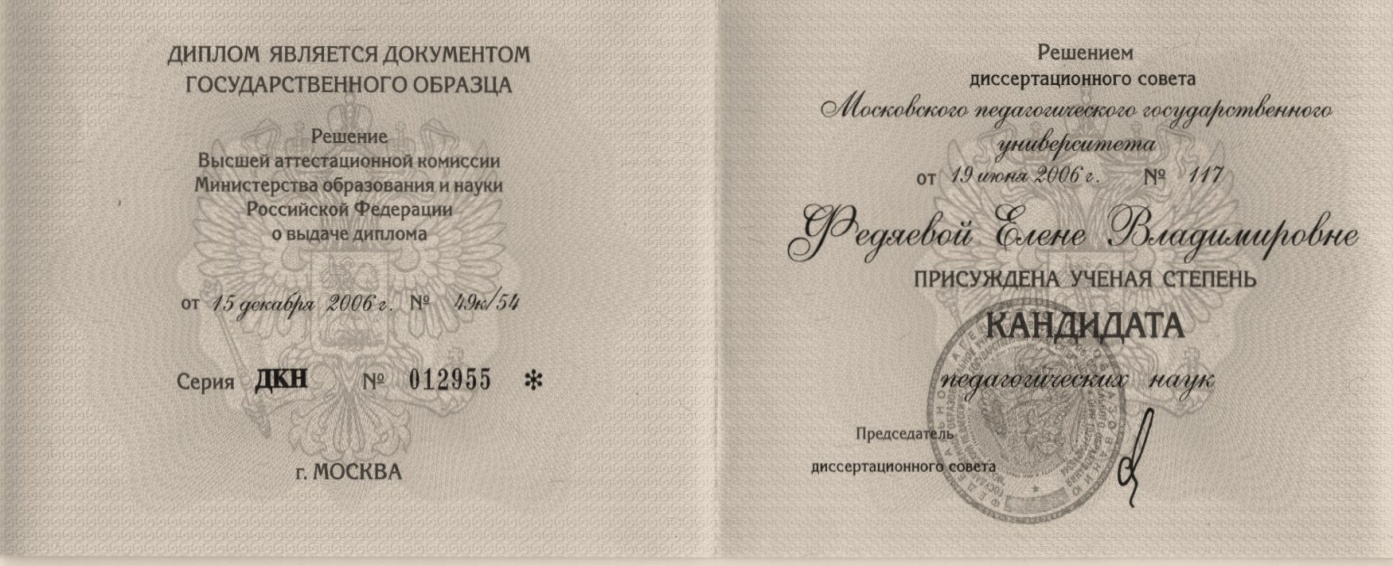 The Russian FederationDiplomaof Doctor of Philosophy (Ph.D)This Diploma is a state official documentDecision of the State Commission for Academic Degrees and Titlesof Ministry of Education and Science of the Russian Federation of issuing this Diplomad/d December 15, 2006        No. 49k/54Series  ДКН   No.  012955 *The city of MoscowThe Dissertation Council ofMoscow State Pedagogical Universityby its decision No. 117on June19, 2006has awarded toElena Vladimirovna FEDYAEVAa scientific degree ofDoctor of Philosophy (Ph.D)in Pedagogic SciencesHead of the Dissertation Council        /signed/Official seal: Federal Agency for Education * State educational institution of higher vocational education * Moscow State Pedagogical University * Primary State Registration Number 1027700216344 * Taxpayer Identification Number 7704077771   